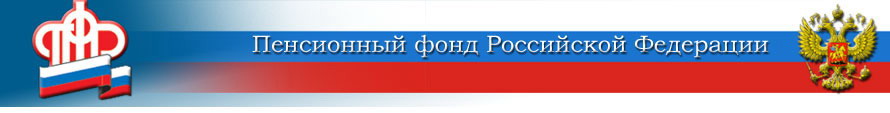 Отделение Пенсионного фонда Российской Федерациипо Курской области______________________________________________________________           305000 г. Курск,                                                           телефон: (4712) 51–20–05 доб. 1201            ул. К.Зеленко, 5.                                                          факс:  (4712) 70–00–93                                                                                     e-mail: infosmi@056.pfr.ruВниманию молодых людей, получающих выплаты ПФР: не допускайте переплат!Студентам и школьникам, которые в период летних каникул собираются трудоустроиться, Отделение Пенсионного фонда РФ по Курской области напоминает, что в случае официального найма на работу, те, кто получает  федеральную социальную доплату к пенсии или кому установлена компенсационная выплата по уходу, должны незамедлительно уведомить об этом учреждение ПФР. Федеральная социальная доплата должна быть приостановлена, компенсационная выплата по уходу - прекращена.Федеральная социальная доплата и компенсационная выплата по уходу за нетрудоспособными, полученные в период осуществления трудовой деятельности, считаются незаконно полученными и подлежат возврату.	Напомним, что федеральная социальная доплата устанавливается к пенсии неработающего гражданина в случае, если размер его общего материального обеспечения не достигает установленного в регионе прожиточного минимума пенсионера. Так, в Курской области на 2020 год прожиточный минимум пенсионера составляет 8600 рублей в месяц.	Компенсационная выплата в размере 1200 рублей устанавливается неработающим трудоспособным лицам, осуществляющим уход за инвалидами I группы, детьми-инвалидами, а также за престарелыми, нуждающимися в постоянном постороннем уходе по заключению лечебного учреждения либо достигшими возраста 80 лет. Хотя выплата установлена тем, кто осуществляет уход, её выплата производится одновременно с пенсией нетрудоспособным гражданам, за которыми ухаживают.	Если вы являетесь получателем одной из этих выплат, не забывайте в случае трудоустройства на летних каникулах сообщать об этом в учреждения ПФР! При выявлении переплаты (в результате получения сведений от работодателей)  вы будете обязаны вернуть всю незаконно выплаченную сумму – добровольно либо через суд.